だしのとりかた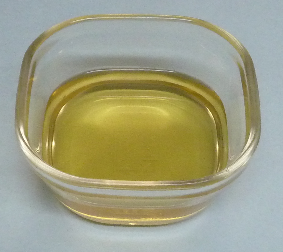 材料だし昆布５ｃｍ、かつお節２ｇ、水２００ｍｌ作り方１．昆布は、固く絞ったぬれたふきんでさっとふきます。２．鍋に水と昆布を入れ、１０分以上（できれば一晩）おき、ふたをしないで弱火にかけます。３．昆布に小さな泡がついてきたら、沸騰直前に昆布を取り出します。これで昆布だしがとれました。４．とれた昆布だしをそのまま沸騰させ、かつお節を加えます。５．弱火で１、２分煮たら火を止め、かつお節が沈むまでそのまま置きます。６．手付きザルにペーパータオルをしき、かつお節をこすと７か月頃から使える混合だしがとれます。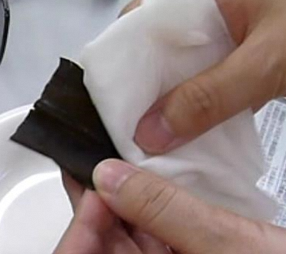 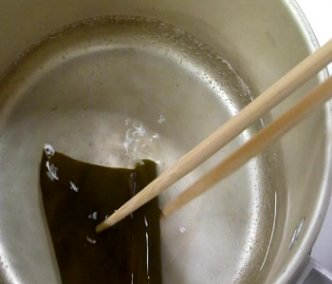 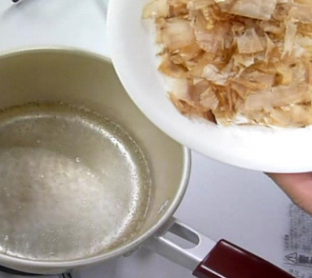 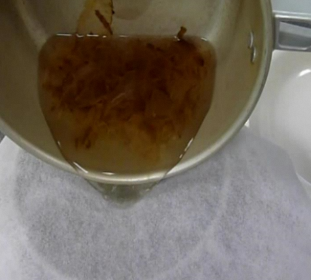 離乳食ワンポイントアドバイス、だしを簡単にとる方法即席かつおだし１．器にかつお節を５g入れ、お湯を１００ｍｌ注ぎます。２．かつお節が沈んだら、茶こしでこします。	水だし昆布だし１．コップに水１５０ｍｌと５ｃｍ角のだし昆布を入れラップし、冷蔵庫にいれます。２．１晩おくと、昆布だしがとれます。注意　冷蔵庫に入れて２日を目安に使いきりましょう。（名古屋市東保健センター作成）